		Obec Vysočany,Vysočany14, 671 07 Uherčice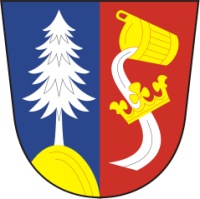  HLÁŠENÍ:E-on Č. R. oznamuje občanům, že zítra 1. 7. 2015 bude pracovník provádět odečet elektroměrů od všech dodavatelů elektrické energie. Žádá se umožnění přístupu k elektroměrům.